教学目标(mål)：一到十发音及以形认字，通过问候，游戏和歌曲教唱熟悉学生语言水平和性格教学重点(tyngdpunkt)：发音，识字，韵律，交流教学辅助(material)：图片，字卡，游戏和音乐课时安排(tidsplanering): 3  上课内容 lektionsinnehåll第一课时ＫＬ 10:00－10:30　步骤一(steg 1) 老师迎接家长和学生进来: 你好！很高兴认识你！我叫xx，你叫什么? 步骤二(steg 2) 数字歌 链接在电脑上可打开步骤三(steg 3) 数字游戏 一二三 站一站 三四五 走一走 五六七 踢一踢 七八九 扭一扭（第一节课家长允许旁听，之后请出门等候，10:30-10:40 姜玲过来我班解释一些事情）第二课时ＫＬ　10:55 －11:15　　步骤一(steg 1) 图卡学习一到十的汉字形状步骤二(steg 2) 数字谣教唱第三课时ＫＬ　11:30 － 12:00　步骤一(steg 1) 两班集体下楼去玩游戏，数字谣对歌贴纸奖励。步骤二(steg 2）鳄鱼咬手指游戏，边数数边传递给旁边同学接着按牙齿步骤三(steg 3) 家长疑问解答和结束课后作业 Läxa 有兴趣的同学可以给一二三四上色由上往下依次是汉字  一 二  三  四数字 1   2    3   4发音 yi  er  san  si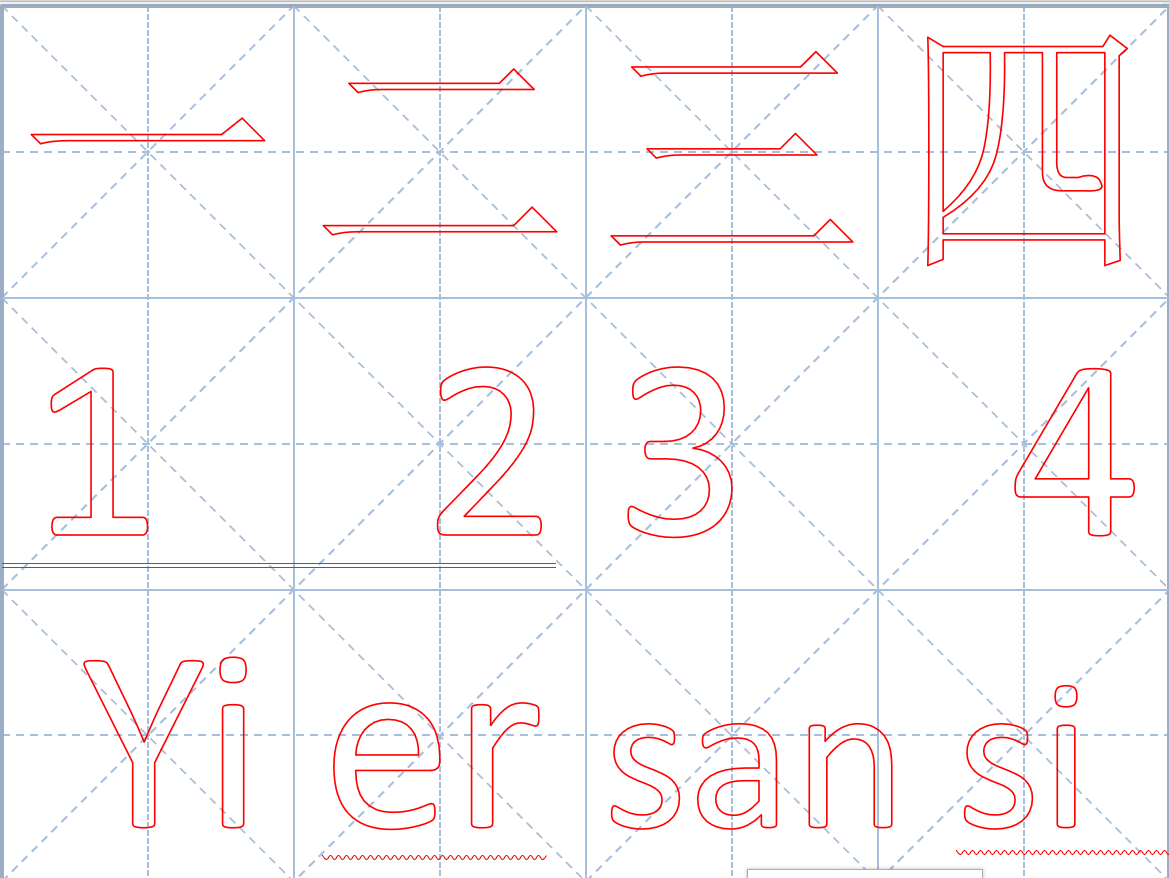 上课学生Närvarolistan学生姓名本周是否到课 närvarande på lektionen上周作业是否完成 läxa inlämnade under lektionen学生姓名本周是否到课 närvarande på lektionen上周作业是否完成 läxa inlämnade under lektionenTheodor Samuelsson是 Theodor Samuelsson是 张露露 请假张露露 请假Haymie Isabella是 Haymie Isabella是 陈丽雅是 （不确定，因为家长不会中文，瑞典名未曾听过）陈丽雅是 （不确定，因为家长不会中文，瑞典名未曾听过）彭学如是 彭学如是 孙汉宁是 曹子昂请假 曹子昂请假 杨丫丫是 杨丫丫是 杨承桦是 杨承桦是 曾广亮是 曾广钧是           Sami是 侯一星是 建熹 是